 Міністерство освіти і науки України                            Львівський національний університет                            імені Івана Франка  Факультет іноземних мов П Р О Г Р А М А  Наукової конференції"АКТУАЛЬНІ ПРОБЛЕМИ ЛІНГВІСТИКИ, ПЕРЕКЛАДОЗНАВСТВА, ЛІТЕРАТУРОЗНАВСТВА ТА МЕТОДИКИ ВИКЛАДАННЯ ІНОЗЕМНИХ МОВ"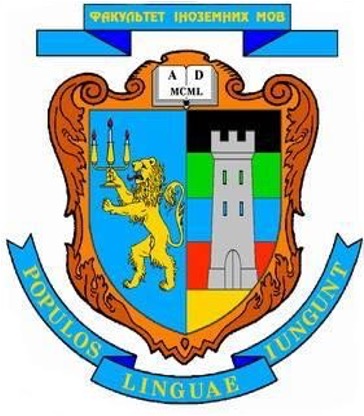 Львів – 2024ПЛЕНАРНЕ ЗАСІДАННЯ – 21 БЕРЕЗНЯ 2024 Р. 10 год 00 хв. Формат: онлайн https://us04web.zoom.us/j/77871466516?pwd=7akdbVjzuaBaEXgxXIp67xafzPLHdg.1Керівник — доц. Татаровська Олеся Василівна, заступниця декана факультету                           іноземних мов з наукової роботиСекретар — Тацинець Марія, студентка групи ІНА-41, голова НТС факультету іноземних мов 1. Вітальне слово в.о. декана факультету іноземних мов, доц. Бораковського Любомира Адамовича.2. Виступ асист. Галас А.С.    Тема: “Цифровізація гуманітарних досліджень: нові напрямки і перспективи”3. Виступ асист. Заваринської М.С.    Тема: “Прояви невизначеності в англомовній постмодерністській мінімізованій прозі”4.     Початок роботи у секціях, 21 березня 2024 р., 12 год 00 хв. (онлайн). 5.     П і д с у м к о в е з а с і д а н н я — 22 березня 2024р., 10 год 00 хв. Звіти керівників секцій. Підсумки роботи звітної наукової конференції (онлайн).СЕКЦІЯ ФІЛОЛОГІЇКерівник секції - проф. Білинський М.Е. Секретар секції – аспірант Кулібаба В.О.https://us04web.zoom.us/j/74391637512?pwd=lxubNixa69oHUfP8iD97YHstCLkAe1.1Meeting ID:   743 9163 7512Passcode: P80XGtУчасник: Бабенко Володимир    Науковий Керівник: проф. Чернюх Б.В.    Тема: Мовний аналіз грецьких проклинальних табличок з КарфагенуУчасник: Балич Мар’яна    Науковий керівник: доц. Дейчаківська О.В.   Тема: Means of expressing affirmation\negationУчасник: Грабовська Яна    Науковий керівник: асист. Дячук Н.О.     Тема: Важливість використання англійської мови в мистецьких проектахУчасник: Дрозд Оксана     Науковий керівник: доц. Домбровський Р.О.     Тема: Емоційно-експресивна лексика у СаллюстіяУчасник: Коцур Соломія     Науковий керівник: доц. Оленюк О.В.     Тема: Analysis of structural and pragmatic aspects of branding and marketing terminology Учасник: Кривень Соломія      Науковий керівник: доц. Куравська Н.Ю.      Тема: Особливості творення комічного в сучасній англійській мові (на матеріалі серіалу " Only Murders in the Buildings")Учасник: Лисенко Владислав    Науковий керівник: доц. Оленюк О.В.     Тема: Gamification in developing speaking skills for B1-B2 level studentsУчасник: Новак Роксоляна     Науковий керівник: доц. Галущенко Л.М.     Тема: Засоби вираження іменної частини присудка в тексті  “Євангеліє від Марка”Учасник: Юлія Пікневич    Науковий керівник: доц. Ділай І.П.     Тема: Manifestations of ecodiscourse in the "Maddam" trilogy by Margaret AtwoodУчасник: Рибіцька Ірина     Науковий керівник: доц. Оліщук Л.Р.    Тема: Концепт “Любов” у романі Лонга “Дафніс і Хлоя ”Учасник: Челов’ян Софія    Науковий керівник: доц. Оліщук Л.Р.   Тема: Щодо дослідження лексики на позначення флори в романі  «Дафніс і Хлоя» ЛонгаСЕКЦІЯ ПЕРЕКЛАДОЗНАВСТВАКерівник секції – доцент Літвіняк О. В.Секретар – Малайко С. О.Join Zoom Meetinghttps://us02web.zoom.us/j/86060820833?pwd=Rlo4bzZ2ZUxmZXRMVzdKbE41dFNqZz09Meeting ID: 860 6082 0833Passcode: 2Yepfm1. Учасник: Зяйкевич Вікторія    Науковий керівник: д.ф.н. Жукович-Дородних Н.     Тема: English translation of culture-bound elements in the Polish novel „With Fire and Sword”2. Учасник: Кільо Ярина     Науковий керівник: д.ф.н. Паславська А.Й.    Тема: KONFERENZDOLMETSCHEN: THEORIE UND PRAXIS3. Учасник: Мельниченко Ірина     Науковий керівник: доц. Марчук Т.Л.               Тема: Відтворення порівнянь у драмі Ольги Мацюпи «Час пілатесу» при перекладі англійською мовою         4. Учасник: Мешко Тетяна              Науковий керівник: доц. Голик С.В.              Тема: English idioms and the strategies for their translation         5.  Учасник: Найбич Катерина              Науковий керівник: доц. Оленяк М.Я.              Тема: Особливості відтворення англомовної  термінології українською мовою (на матеріалі ситкому  «Теорія великого вибуху»)         6. Учасник: Стельмащук Андріяна               Науковий керівник: доц. Марчук Т.Л.             Тема: Мовленнєві особливості  героїв роману Джонатана Сафрана Фоера " Extremely loud and incredibly close"         7. Учасник: Щербай Соломія            Науковий керівник: доц. Ділай І.П.            Тема: Corpus-based study of English adverbs of mannerСЕКЦІЯ МЕТОДИКИ ВИКЛАДАННЯ ІНОЗЕМНИХ МОВКерівник секції -  доц. Чорна-Климовець І.Ю. Секретар секції – асист. Забава І. М.Join Zoom Meetinghttps://us04web.zoom.us/j/8847063690?pwd=bUUrdWZDbjhHZFVIWWM0RzFhNHJuUT09Meeting ID: 884 706 3690Passcode: 066481Учасник: Гаврилюк ОльгаНауковий керівник: к.ф.н. Онищак Галина Тема: The effectiveness of modern vocabulary teaching methods in engaging young learners Учасник: Макарова ЯнаНауковий керівник: к.ф.н. Дерді ЕммаТема: Ways to improve the spoken english of senior secondary school studentsУчасник: Литвиненко ГаннаНауковий керівник: к.ф.н. Онищак Галина Тема: Еxploring the efficacy of teaching vocabulary through literatureУчасник: Радчук НаумНауковий керівник: к.ф.н. Шелудченко С. Б. Тема: Арт-технології при навчанні англійської мовиУчасник: Хома ЮліяНауковий керівник: к.ф.н. Шелудченко С. Б.Тема: Використання освітніх відео на уроках англійської мови: критерії та стратегіїУчасник: Цанько ІванНауковий керівник: Голик Сніжана Тема: EFL teachers' perspectives: exploring attitudes towards game-based method of teachingСЕКЦІЯ СВІТОВОЇ ЛІТЕРАТУРИКерівник секції – доц. Кушнір І.Б. Секретар секції – Корольчук В.Я. https://us04web.zoom.us/j/76802671926?pwd=V6y6Sm01BUMPyYUzGpFbrPTgWQypKp.1Учасник: Бучко ВікторіяНауковий керівник: доц. Сенчук ІринаТема: Clive S. Lewis and the inklings:cultural, historical and literary contextУчасник: Вакуленко ОлександраНауковий керівник: Дунєва ОленаТема: Риторичне запитання у створенні образу персонажа Уве (на матеріалі роману Фредріка Бекмана «Чоловік на ім’я Уве»)Учасник: Галабут Олена Науковий керівник: доц. Мацевко-Бекерська Лідія Василівна Тема: Жанрові трансформації у творчості Елеонор Портер Учасник: Добрівська ОленаНауковий керівник: к.ф.н. Варецька СофіяТема: Особливості повоєнної прози на прикладі драми “Перед дверима” Вольфганга БорхертаУчасник: Калиновська МагдаленаНауковий керівник: проф. Коляда ЕлінаТема: Стереотипний образ корінних народів Канади  в коміксах і графічних романахУчасник: Корольчук ВладиславаНауковий керівник: проф. Мацевко-Бекерська Лідія Василівна Тема: Висвітлення проблеми жінки у суспільстві у романі Віктора Гюго «Собор Паризької Богоматері»Учасник: Серажим ВеронікаНауковий керівник: д.ф.н. Терехова СвітланаТема: German literature: Influence of Philosophy and the Discovery of Deep Problems and the Evolution of ThoughtУчасник: Урбан АннаНауковий керівник: к.ф.н. Варецька СофіяТема: Художня своєрідність абсурдної реальності у творчості Ф. КафкиУчасник: Шатило АннаНауковий керівник: -Тема: Внесок Івана Франка у становлення та розвиток української фінансово-економічної термінології